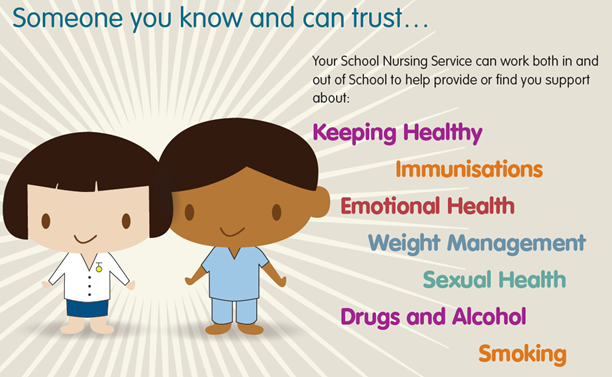 www.walsallhealthcare.nhs.uk/our-services/school-nursing/Who are we?We are a highly trained and skilled team of Qualified School Nurses, Staff Nurses, and Nursery Nurses. Clinical Support Workers and administrative support employed by Walsall NHS Healthcare Trust with over 40 years of experience delivering high quality, effective services to children, young people and their families. We have an excellent track record in working in partnership with schools and wider services to improve outcomes for children and young people. The service is managed by a Professional Lead and comprises of a Specialist Community Public Health Nurses (SCPHN – School Nurses) and Staff Nurses who are qualified registered nurses who are regulated by Nursing Midwifery Council (NMC), Nursery Nurses and clinical support workers. Our SCPHN’s hold additional graduate and post graduate qualifications in Children’s Public Health Nursing. We hold licenses as facilitators and trainers for a range of children’s therapeutic groups and parenting programmes.Our Core OfferThe School Nursing service is commissioned by Public Health in the Local Authority. The contract is to provide the Healthy Child Programme 5-19 to all children and young people in Walsall. We provide a range of services as part of our free core offer which is accessible to all schools and alternative education providers. This provision includes delivery in school and/or services delivered from central locations. Our training packages for staff are delivered at the EDC or health centres. Groups and workshops for parents or children are delivered from our health centres and/or Early Help hubsAssessment, treatment, advice and support to individual children and young people with a range of health and developmental needs, working closely with our colleagues in therapies, community paediatrics and acute & community children’s nursing servicesHealth promotion, prevention and education activities e.g. support for the PSHE curriculum. Parent information sessions on aspect of child health e.g. healthy lifestyles delivered in school Therapeutic groups for children and young people Parenting programmes and workshops Training for school staff Traded Services OfferIn addition to our core offer, there is an opportunity to purchase additional and/or bespoke services delivered in your school to enhance provision and further improve outcomes for children. Together we can shape the unique service you require to meet the needs of the children in your care. The options include:Training delivered in your school as part of INSET, Parenting programmes and workshops delivered in your schoolChildren’s therapeutic groups delivered in your schoolPurchase of additional School Nurse time as a bespoke package for your schoolThe benefits of using Walsall School Nursing ServiceAn NHS provider which is CQC registered (equivalent to Ofsted)A Healthcare Trust rated by CQC as good with outstanding features in 2019Access to other Walsall Healthcare children’s services including paediatric services, therapies, audiology and strong links to CAMHS Fully compliant with NHS Information Governance Standards including storage and transportation of records; sharing of information and confidentialitySharing of information agreements in place across all statutory agenciesAll staff have indemnity insurance and have enhanced DBS checksAll staff receive regular supervision and annual appraisals including access to second opinions and specialist adviceAnnual audit programmes in place to ensure compliance with best practice (including NICE guidance)All nursing staff are registered with the Nursing and Midwifery Council (NMC)All staff receive mandatory training in Health and Safety; Lifting and Handling; CPR and Safeguarding Children Level 3Clinical pathways in place for all areas of service delivery to ensure compliance with best practiceA robust system for obtaining user feedback to inform service delivery¹ On 1 September 2014 a new duty came into force for governing bodies to make arrangements to support pupils at school with medical conditions. The aim is to ensure that all children with medical conditions, in terms of both physical and mental health, are properly supported in school so that they can play a full and active role in school life, remain healthy and achieve their academic potential (DfE, 2015)Training Services Request FormAdministrative DetailsPlease return forms by email to dutyschoolnursing@walsallhealthcare.nhs.uk or discuss you request with your named School Nurse. Once the session is confirmed you will be sent a booking form with confirmation of date/time and cost of session and you will be required to provide a purchase order number to the email above.OfferAdditional Information Cost Relationship and Sex Education pupil sessions We can deliver high quality, evidence based ‘Relationship and Sex education’ sessions* to your pupils across all key stages. You can find out more about our teaching tool at https://www.easysre.net/get-resources/Toolkit(Staff will deliver a lesson to a class size of max 35 pupils and a member of school staff must be present throughout the lesson)Primary Schools£140 ½ day session* Secondary Schools£180 ½ day session**1/2 Session times  are up to 3 hours morning or afternoonWorkshops for parentsWe provide a range of workshops for parents which provides information, education and advice on a range of child health issues. These include:Understanding your child’s emotionsUnderstanding your child’s behaviourHealthy Lifestyles Continence (toilet training)Enuresis (night time wetting)Talking to your child about puberty and sexual health£180 per workshop including ‘drop in’ session for parents requiring 1:1 advised Total session time 3 hours Supporting Pupils with medical needs training for school staff ¹We can provide staff/teacher training in your school setting.Training includes common medical conditions such as asthma, eczema and allergies and provides advice on writing care plans.£180 Delivering High Quality RSE in schools We can provide staff/teacher training in your school setting.  Training includes guidance on delivery RSE in the curriculum and how to use the RSE Toolkit £180Delivery mental health in the curriculumWe can provide staff/teacher training in your school setting. Training includes guidance on delivery mental health in the curriculum and how to use the Walsall mental health resources £180FRIENDS Resilience Programme FRIENDS is an internationally evidence based programme to support pupils to learn life skills, helping to build resilience, confidence and improve self-esteem. There are programmes designed for each of the key stages. Fun FRIENDS 4-6 year olds (or delivered to parents)Primary FRIENDS 7-11 yearsTeen FRIENDS Programmes are delivered over 6-8 weeks with each session lasting between 1 and 1 ½ hoursIt is suitable to deliver as either a universal prevention programme to whole classes ora targeted intervention for a group of 6-8 pupils presenting with worries, low self-esteem and poor confidence. £1050.00 per course delivered Adult Resilience for parents and carersAdult Resilience is an internationally evidence based programme to support adults to build resilience, confidence and improve self-esteem. The programme is delivered over 6 weeks during 1 ½ sessions. It is ideal for parents/carers or as part of staff development £1050.00 per course deliveredAnger Management for primary aged pupilsThis is a programme which draws on cognitive behavioural skills to support primary aged children to manage difficult emotions Programmes are delivered over 6 weeks with each session lasting between 1 and 1 ½ hours£1050.00 per course deliveredBespoke packages You can purchased additional School Nursing time for your school and develop a bespoke package for your school from the options above and to deliver drop in sessions for parents or pupils or access to health reviews in schools £180 per ½ day Name of School/Cluster/ SettingContact Name for billingContact emailContact phone number Purchase OrderTraded Service OptionYear group(if pupil session)No. of sessions requiredPreferred delivery term √Preferred delivery term √Preferred delivery term √Preferred delivery times e.g. AM or PMAny further specific requests Traded Service OptionYear group(if pupil session)No. of sessions requiredAutumnSpringSummerPreferred delivery times e.g. AM or PMAny further specific requests 